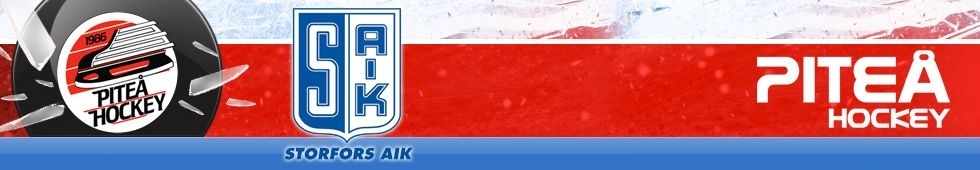  	.SPELCHEMA BJÖRNLIGAN LF ARENA SÖNDAG 2 NOVEMBER 2014  		              Arrangör: P06                                                           P07 och P08		P07 PLAN 1 mot entré	P07 PLAN 2 mitten	P08 PLAN 3 mot ismaskin		DELTAGANDE LAG======================================================================================================================================08.30-08.54		PHC RÖD 07 – A/B BLÅ 07	PHC VIT 07 – RIK SVART 07	PHC BLÅ 08 – ÄIF GRÖN 08		PHC = PITEÅ/STORFORS09.00-09.24		PHC BLÅ 07 – ÄIF VIT 07	PHC RÖD 07 – ÄIF GRÖN 07	PHC GUL 08 – PHC VIT 08		RIK = ROSVIK09.30-09.54		PHC VIT 07 – A/B BLÅ 07	PHC BLÅ 07 – RIK SVART 07	PHC GRÖN 08 – ÄIF GRÖN 08		ÄIF = ÄLVSBYN10.00-10.24		PHC RÖD 07 – ÄIF VIT 07	PHC VIT 07 – ÄIF GRÖN 07	PHC BLÅ 08 – PHC GUL 08		A/B = ANTNÄS/BROOKLYN > PUCKKASTNING 10.30 > EXTRA SKRAPNING							PHC GIRLS = MIX 06-0710.45-11.09		PHC BLÅ 07 – A/B BLÅ 07	RIK SVART 07 – ÄIF VIT 07	PHC VIT 08 – ÄIF GRÖN 08			11.15-11.39		ÄIF GRÖN 07 – A/B BLÅ 07 	PHC RÖD 07 – PHC VIT 07	PHC GRÖN 08 – PHC BLÅ 0811.45-12.09		PHC BLÅ 07 – PHC GIRLS	PHC GUL 08 – ÄIF GRÖN 08	PHC VIT 08 – PHC GRÖN 08		> SPOLNING 12.15								P06		PLAN 1 mot entré	PLAN 2 mot ismaskin				DELTAGANDE LAG======================================================================================================================================	12.45-13.09		PHC 1 SVART – CHC VIT	PHC 2 RÖD – A/B VIT 				PHC = PITEÅ/STORFORS13.15-13.39		PHC 3 VIT – CHC BLÅ	PHC 4 BLÅ – RIK SVART				CHC = CLEMENSNÄS13.45-14.09		PHC 5 GUL – CHC VIT	PHC 1 SVART – A/B VIT				A/B = ANTNÄS/BROOKLYN14.15-14.39		PHC 2 RÖD – CHC BLÅ	PHC 3 VIT – RIK SVART				RIK = ROSVIK> PUCKKASTNING 14.45 > EXTRA SKRAPNING						15.00-15.24		PHC 4 BLÅ – CHC VIT	PHC 5 GUL – A/B VIT15.30-15.54		PHC 1 SVART – CHC BLÅ	PHC 2 RÖD – RIK SVART16.00-16.24		PHC 3 VIT – PHC 5 GUL	PHC 4 BLÅ – A/B VIT					Regler P06: 	2 zonmatcher samtidigt	målvakter, fyra utespelare	24 minuter löpande tid	fasta byten varannan minut.                                                                       Regler P07-08:	3 zonmatcher samtidigt	små mål, fyra utespelare	24 minuter löpande tid	fasta byten varannan minut.P06 9 LAG: PHC 5, CHC 2, A/B, RIK.P07 7 LAG: PHC 3, ÄIF 2, RIK, A/BP08 5 LAG: PHC 4, ÄIF 1TOTALT 21 LAG